               TIP FAKÜLTESİ 2.SINIF 25/10/2017 TARİHLİ ANATOMİ LAB. ÖDEVİAD/SOYAD:                                                                                         MASA NO:Aşağıdaki şekiller üzerinde numaralarla ve oklarla gösterilmiş baş-boyun arter, ven ve sinirlerini yazınız.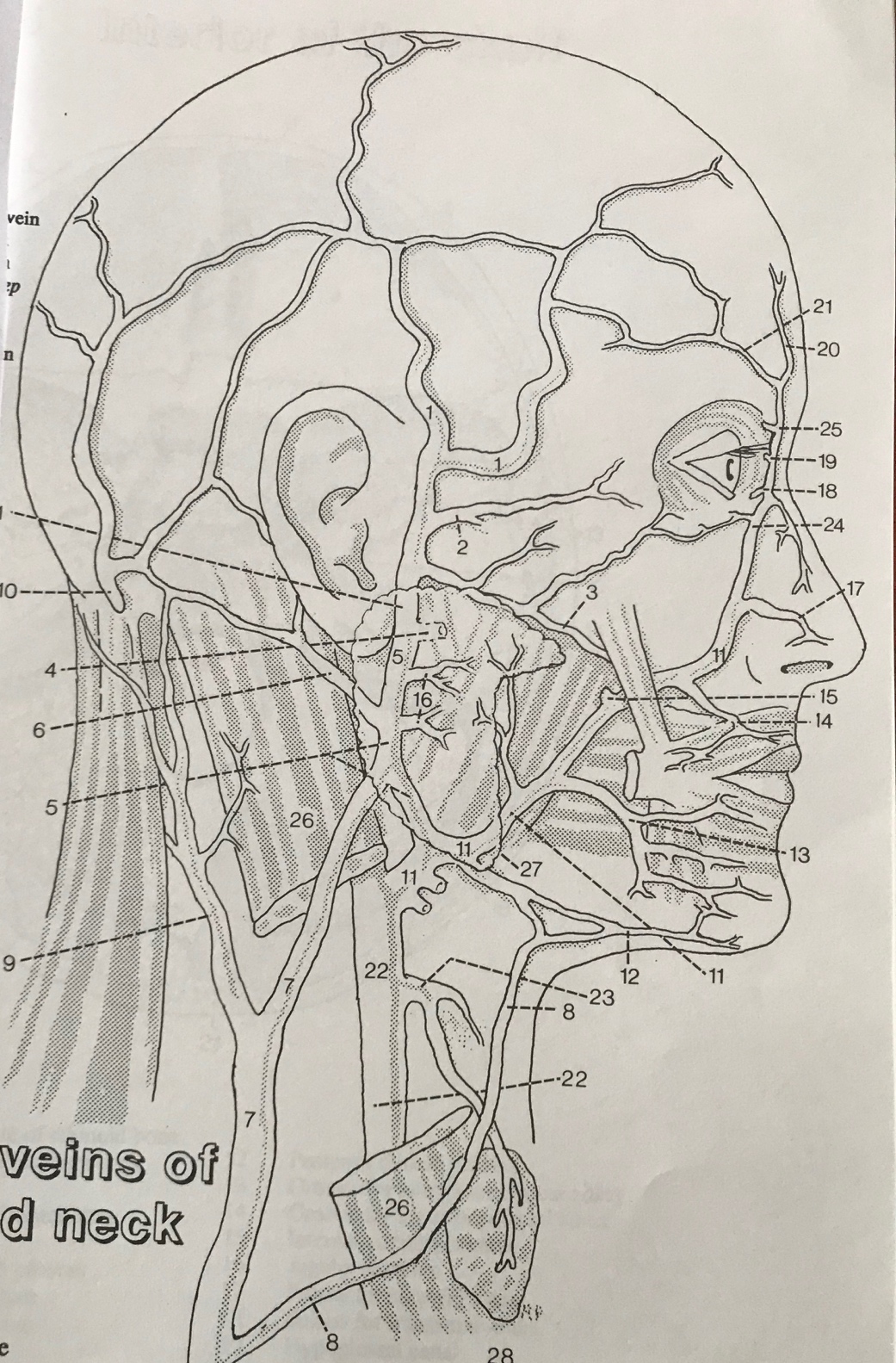 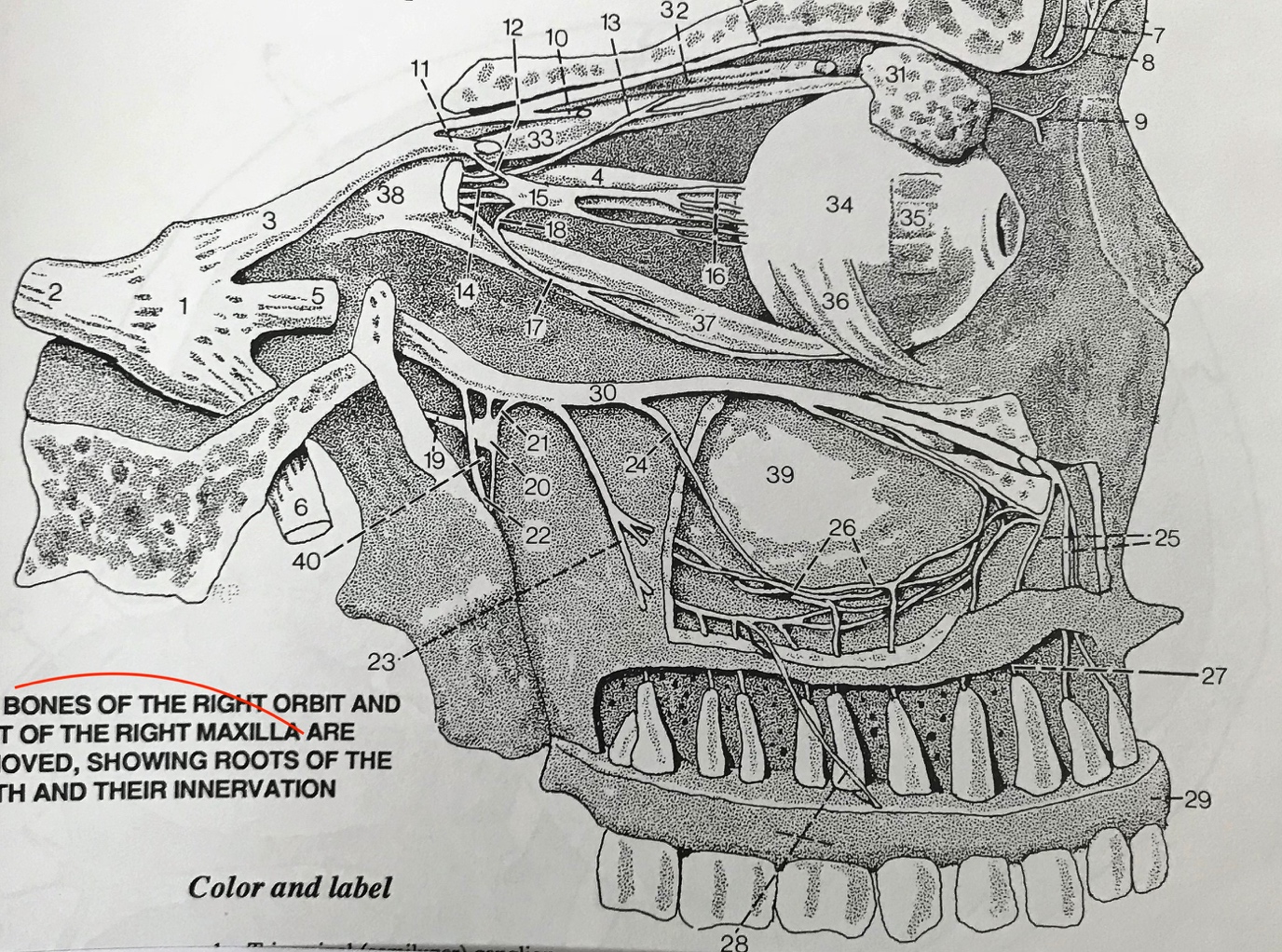 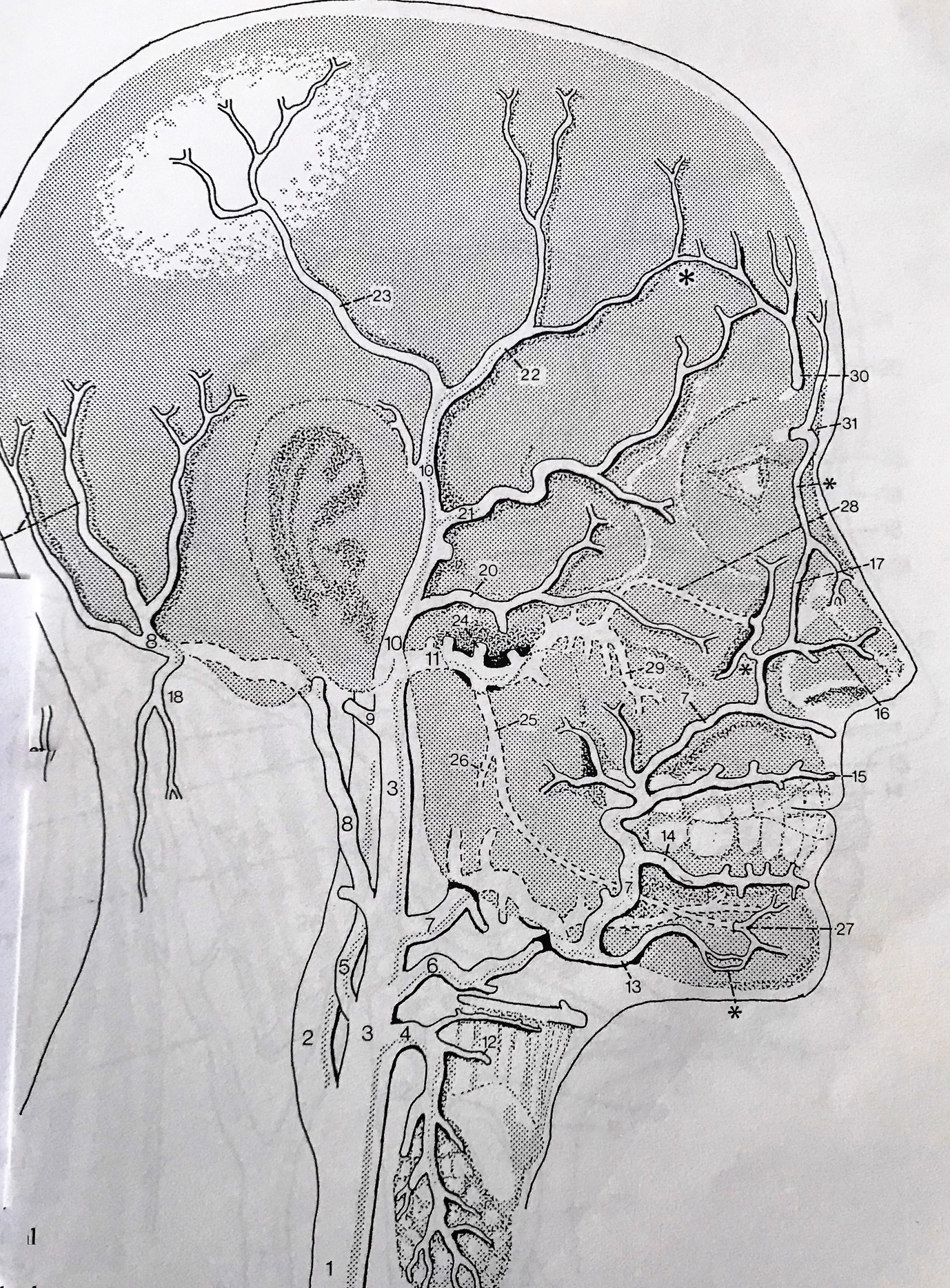 